Istituto Professionale di Stato per L'Enogastronomia e L'Ospitalità Alberghiera "Ignazio e Vincenzo Florio"
Via Mario Barresi, 26 - 91016 Erice (CasaSanta)
TEL. +39 0923 556001 
e-mail : tprh02000t@istruzione.it, PEC:tprh02000t@pec.istruzione.it 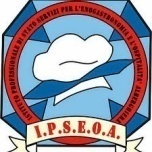 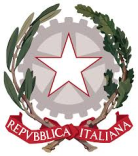 sito internet www.alberghieroerice.edu.itErice, 15/02/2021	                	 Alla cortese attenzione del Dirigente ScolasticoDell’I.P.S.E.O.A. “I. e V. FlorioDi Erice		Ai Sigg. GenitoriOGGETTO: AUTORIZZAZIONI  PER LE ATTIVITA’ DI SCIENZEMOTORIE ANNO SCOLASTICO 2020/2021Si comunica che a partire dal 20 Febbraio sarà possibile fruire delle palestre nelle giornate di mercoledì-giovedì-venerdì e sabato. Nelle giornate di Lunedì e Martedì gli alunni usufruiranno, invece, dello spazio interno alla scuola.In attesa del Bus Navetta, gli alunni saranno accompagnati a piedi , dall’insegnante in oggetto.Non saranno consentiti giochi di squadra e l’uso di attrezzi al fine del mantenimento della distanza interpersonale; le attività proposte saranno scelte dall’insegnante nel rispetto della normativa anticovid.Dopo aver preso visione di quanto comunicato:Ilsottoscritto/a____________________________genitoredell’alunno/a_______________________frequentante la classe__________A U T O R I Z Z ASotto la propria personale responsabilità,il/la proprio/a figlio/a partecipare alle attività proposte di Scienze Motorie negli orari e giornate fino a fine  anno scolastico.Si solleva la SCUOLA da ogni responsabilità al di là dei previsti obblighi di sorveglianza.Erice 15/02/2021                                                                                                    FIRMA DEL GENITORE                                                                                                   (O di chi ne fa le veci )                                                                                                      ______________________________